Сообщение о возможном установлении публичного сервитута В соответствии с п. 3 ст. 39.42 Земельного кодекса Российской Федерации администрация Устьянского муниципального района Архангельской области информирует о рассмотрении ходатайства Публичного акционерного общества «Межрегиональная распределительная сетевая компания Северо-Запада» об установлении публичного сервитута для размещения объекта электросетевого хозяйства (ВЛ-0,4 кВ КТП-160 "Алферовская-1" № 713) сроком на 49 лет в отношении: земельных участков с кадастровыми номерами:- 29:18:080702:7, расположенный по адресу: обл. Архангельская, р-н Устьянский, д. Алферовская;- 29:18:080702:34, расположенный по адресу: обл. Архангельская, р-н Устьянский, с/а Дмитриевская, д. Алферовская, ул. им. М. Романова, дом 13;- 29:18:080702:58, расположенный по адресу: обл. Архангельская, р-н Устьянский, с/а Дмитриевская, д. Алферовская;- 29:18:080702:161, расположенный по адресу: Архангельская область, Устьянский муниципальный район, МО "Дмитриевское", дер. Алферовская, ул. Советская, д. 9;- 29:18:080702:178, расположенный по адресу: Архангельская область, Устьянский муниципальный р-н, МО "Дмитриевское", д. Алферовская, ул. имени Михаила Романова, д. 13;- 29:18:080702:204, расположенный по адресу: участок расположен примерно в 20 метрах на северо-запад от ориентира здания, расположенного за пределами земельного участка, адрес ориентира: Архангельская обл., Устьянский муниципальный р-н, МО "Дмитриевское", дер. Алферовская, ул. Советская, д.9;- 29:18:080702:218, расположенный по адресу: Архангельская обл., Устьянский муниципальный р-н, МО "Дмитриевское", д. Алферовская, ул. имени М. Романова;- 29:18:080702:222, расположенный по адресу: Архангельская обл., Устьянский муниципальный р-н, МО "Дмитриевское", дер. Алферовская, ул. Школьная, д. 6б;2) земель, расположенных в кадастровых кварталах:- 29:18:080702.Графическое описание местоположения границ публичного сервитута:Публичный сервитут с целью размещения объекта электросетевого хозяйства(ВЛ-0,4 кВ КТП-160 "Алферовская-1" № 713) в кадастровом квартале 29:18:080702,расположенного по адресу: обл. Архангельская, Устьянский район, МО "Дмитриевское", д. Алферовская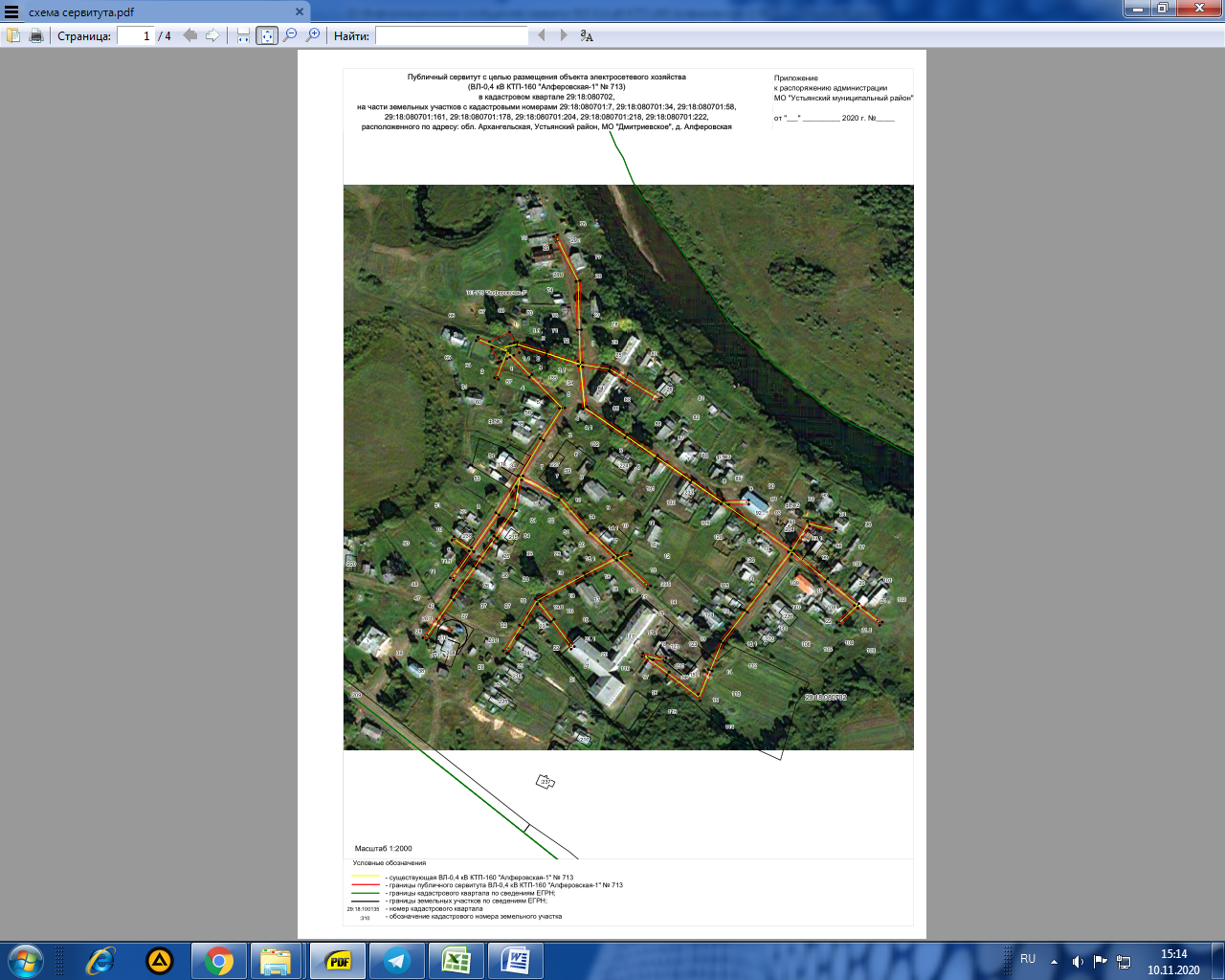 Заинтересованные лица в течение тридцати дней со дня опубликования настоящего сообщения могут ознакомиться с поступившим ходатайством об установлении публичного сервитута и прилагаемым к нему описанием местоположения границ публичного сервитута по адресу: ул. Комсомольская, д.7, рп.Октябрьский, Устьянский  район, Архангельская область, 165210   в комитет по управлению муниципальным имуществом   администрации муниципального образования  «Устьянский  муниципальный район», в рабочие дни с 08-30 до 17-00 (обеденный перерыв с 13-00 до 14-00) (официальный сайт администрации Устьянского муниципального района Архангельской области – www.ustyany.ru).Правообладатели земельных участков, если их права не зарегистрированы в Едином государственном реестре недвижимости, в течение тридцати дней со дня опубликования настоящего сообщения могут подать заявление об учете их прав (обременений прав) на земельный участок с приложением копий документов, подтверждающих эти права (обременения прав), с указанием почтового адреса и (или) адреса электронной почты.